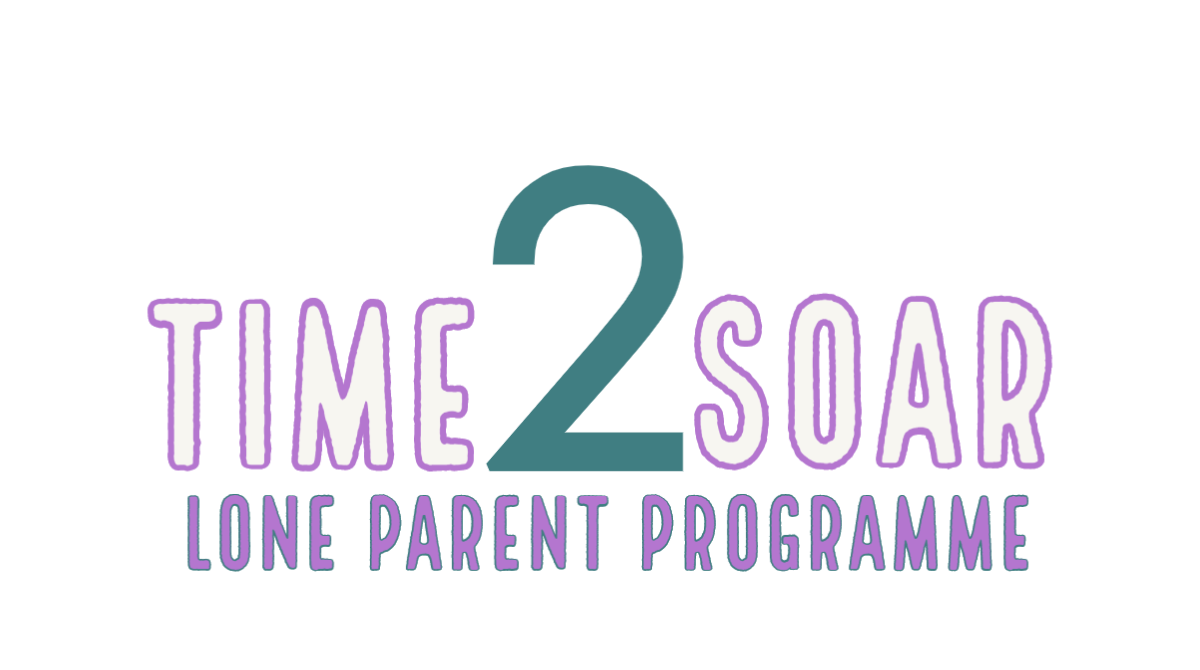 DELIVERED BY 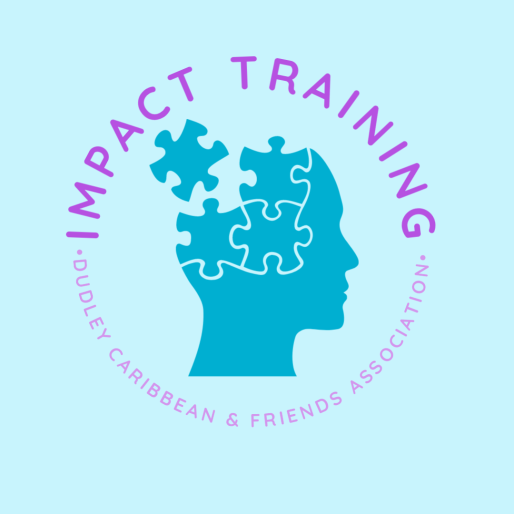 THE WORKBOOK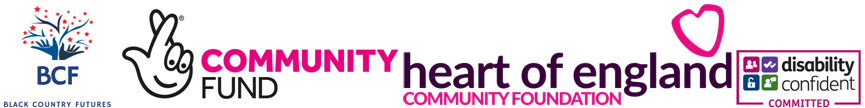 Area of Learning:Area of Learning:Building Self-Awareness Topic:Topic:What do you want from us?Section 1ReflectionWhat do you aim achieve from Time 2 Soar?Section 1(a)Reflection Pick 3 of the most important things you aim achieve from the programme and answering the following question (try to pick different points to the ones discussed in session)What is the achievement? Section 1(a)Reflection Pick 3 of the most important things you aim achieve from the programme and answering the following question (try to pick different points to the ones discussed in session)Why is that achievement important to you? Section 1(a)Reflection Pick 3 of the most important things you aim achieve from the programme and answering the following question (try to pick different points to the ones discussed in session)How will this help you to achieve your goals? Section 1(a)Reflection Pick 3 of the most important things you aim achieve from the programme and answering the following question (try to pick different points to the ones discussed in session)What is the achievement? Section 1(a)Reflection Pick 3 of the most important things you aim achieve from the programme and answering the following question (try to pick different points to the ones discussed in session)Why is that achievement important to you? Section 1(a)Reflection Pick 3 of the most important things you aim achieve from the programme and answering the following question (try to pick different points to the ones discussed in session)How will this help you to achieve your goals? Section 1(a)Reflection Pick 3 of the most important things you aim achieve from the programme and answering the following question (try to pick different points to the ones discussed in session)What is the achievement? Section 1(a)Reflection Pick 3 of the most important things you aim achieve from the programme and answering the following question (try to pick different points to the ones discussed in session)Why is that achievement important to you? Section 1(a)Reflection Pick 3 of the most important things you aim achieve from the programme and answering the following question (try to pick different points to the ones discussed in session)How will this help you to achieve your goals? Section 2ReflectionWhat Are Your Expectations Of The Time 2 Soar Team?Section 3Knowledge Checker How many weeks will the programme last?Section 3Knowledge Checker What will be doing on the programme? Section 3Knowledge Checker What will we be doing to test your understanding of the programme?Section 3Knowledge Checker How will the session on Expectations be runArea of Learning:Area of Learning:Building Self-AwarenessTopic:Topic:Who are you?Section 1 ReflectionWho am I?Section 2 Reflection How to connect with yourself? Section 2 (a)ReflectionHow to connect with yourself? Identify one way you connect with yourself now? And how it helps you with self awareness?Section 2 (a)ReflectionHow to connect with yourself? Choose one item from the brainstorm you would like to adopt after the session to connect with yourself and explain how you think it might help you become more self-aware:Section 3Knowledge Checker What key concept relates to our physical responses and how?Section 3Knowledge Checker Why is it important to increase our self awareness? Section 3Knowledge Checker Name 2 ways to connect with yourselfSection 3Knowledge Checker What is one thing we have learnt about ourselves from today's session? Area of Learning:Area of Learning:Building Self-Awareness Topic:Topic:ExpectationsSection 1ReflectionWhat are your expectations of your employer?Section 1 (a)Reflection Pick 3 of your own expectations and explain why it is important that these expectations are met:Expectation and Reason Section 1 (a)Reflection Pick 3 of your own expectations and explain why it is important that these expectations are met:Expectation and Reason Section 1 (a)Reflection Pick 3 of your own expectations and explain why it is important that these expectations are met:Expectation and Reason Section 2ReflectionCircle the keywords that make this person the model employee: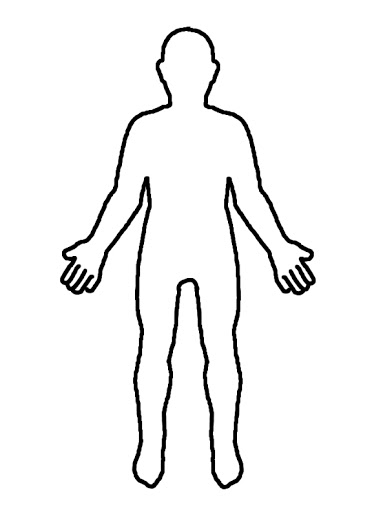 Section 2 (a)ReflectionChoose 3 model employee keywords and explain how we can demonstrate these qualities at work:Section 2 (a)ReflectionChoose 3 model employee keywords and explain how we can demonstrate these qualities at work:Section 2 (a)ReflectionChoose 3 model employee keywords and explain how we can demonstrate these qualities at work:Section 3Knowledge CheckerName 2 things that make a ‘model’ employeeSection 3Knowledge CheckerWhat is the name of the policy that allows us to make changes to our working hours? Section 3Knowledge CheckerWhat can happen if your child becomes sick?Section 3Knowledge CheckerWhen and how will the next session be available?Area of Learning:Area of Learning:Careers and TrainingTopic:Topic:Why work?Section 1ReflectionThink about your reasons for working. The career you would like and why.Are your reasons purely financial, or is it more than that?Write your thoughts in the space below Section 2Reflection From the thoughts in activity 1, what would you like to achieve, in the short term (next 6 months) and long term (2 – 3 Years)Area of Learning:Area of Learning:Careers and Training Topic:Topic:What are the barriers to work?Section 1QuizDirections: Indicate whether each statement is true or false.Section 2ReflectionWhat are the barriers to work?Section 3 ReflectionWhat are the barriers to work? (cont.)Try to think of 3 Positive things you can say about barriers to employment1.2.3.Try to think of 3 Negative things you can say about barriers to employment?1.2.3.Section 4Case StudyThey [Jobcentre Plus] want us back to work but employers don’t want us because we’ve been out of work for so long and in theory don’t know what we’re doing anymore.I’m hopeful for more interviews and I’ve done more application forms and sent out my CV and am waiting on those. It’s very disheartening; everyone wants someone qualified in some way. To get back into work means you’ve got to do some form of training in some area.Section 4Case StudyWhat advice would you give this person? Try to think of 3 things. 1.2.3.Area of Learning:Area of Learning:Careers and TrainingTopic:Topic:How to overcome the barriers to work?Section 1ReflectionRecast your current problems into proactive goals.Define Issue (Identify Barrier)  Look at ways to address (Research)  Weigh up options   Select Solution   ActSection 2ReflectionDefine Your ProblemBefore you define a problem, it might feel vague or confusing. Writing out your problem will help to organize information, see it from new angles, and identify the most important issues. TIP: If you find it difficult to separate your emotions from the problem, try to complete this step from the perspective of an impartial friend.Section 2 (a)ReflectionDevelop Multiple SolutionsWrite down at least three solutions to your problem. Without thinking about alternative solutions, we often get stuck on what worked in the past, or the first idea that comes to mind. There are usually many solutions to a problem, and our first ideas aren’t always the best.Section 2 (b)Reflection Assess Your Solutions and Choose One Begin by throwing out any solutions that are obviously ineffective or impractical. Next, look at your remaining solutions, and determine which ones are the most likely to be successful by examining them in-depth. This can be done by examining the strengths and weaknesses of each solution. During this stage, you might come up with new solutions, or find that a combination of multiple solutions is better than any one idea.TIP: If you’re having a hard time thinking of strengths and weaknesses for each solution, ask yourself these questions: Is this a short-term or long-term solution? How likely am I to follow through with this solution? How will this solution affect other people?Section 2 (c)ReflectionImplement Your SolutionTo ensure you follow through with your solution, it’s best to think of how and when it will be implemented. Without doing so, solutions that are difficult might be avoided, or they can slip your mind when the time comes.When will you implement your solution? Some solutions can happen at a specific time (e.g. “2:00 PM on Saturday”), while others require something unpredictable to happen (e.g. “when I get angry”). Fill in the relevant section below:List the specific steps you will take to implement your solution.TIP: If your solution requires a lot of time or effort, try to break the process into small steps. It’s easier to follow through with several small steps, rather than one giant task.Section 2 (d)ReflectionReviewFinally, after implementing your solution, you will review what worked and what didn’t. Even if your problem was a one-time situation, there are often broader lessons to be learned. Take a moment to reflect on your problem and how you handled it.In what ways was your solution effective?In what ways was your solution not effective?If you could go back in time, what would you change about how you handled the problem?What advice would you give to someone else who was dealing with the same problem?Area of Learning:Area of Learning:Confidence Building Topic:Topic:AmbitionsSection 1ReflectionDefine AmbitionFinish the sentence:Ambition is a strong ___________ to do or__________something.Provide an example of an ambition below Section 2 (a)ReflectionYour ambitionsCreate a list of your ambitions below: Section 2 (b)ReflectionSMART AmbitionsChoose one of your ambitions and apply the smart tool tips from the video (specific, measurable, achievable, relevant and time bound) to explain what you would need to do to achieve that ambitionSection 3Reflection What steps can you take to achieve your career ambitions?Section 4 Knowledge CheckerWhy are having ambitions important?Section 4 Knowledge CheckerName 2 types of ambitions from the videoSection 4 Knowledge CheckerHow can we achieve our ambitions?Section 4 Knowledge CheckerWhen’s the next session and what will it be focusing on?Area of Learning:Area of Learning:Confidence BuildingTopic:Topic:Goals/Action PlansSection 1Reflection Your Skills MapChoose a task from your daily routine, break it down into steps and pick out the skills you used to complete the task. Use the employability skills map from the session 8 slides and explain your skill(s) using the terms presented on appendix 3:Refer to the example used in session 8 if necessary.Section 2ReflectionYour Action PlanComplete the action plan below for the dream job you chose in the steps to achieving career ambitions from session 7: My long/short term career goal isI will achieve this by (insert target date) 3. The following actions will help me achieve my goalsHelp and HindrancesI will review this plan on Section 3Knowledge Checker How can we define achievability? Section 3Knowledge Checker What is the name of this?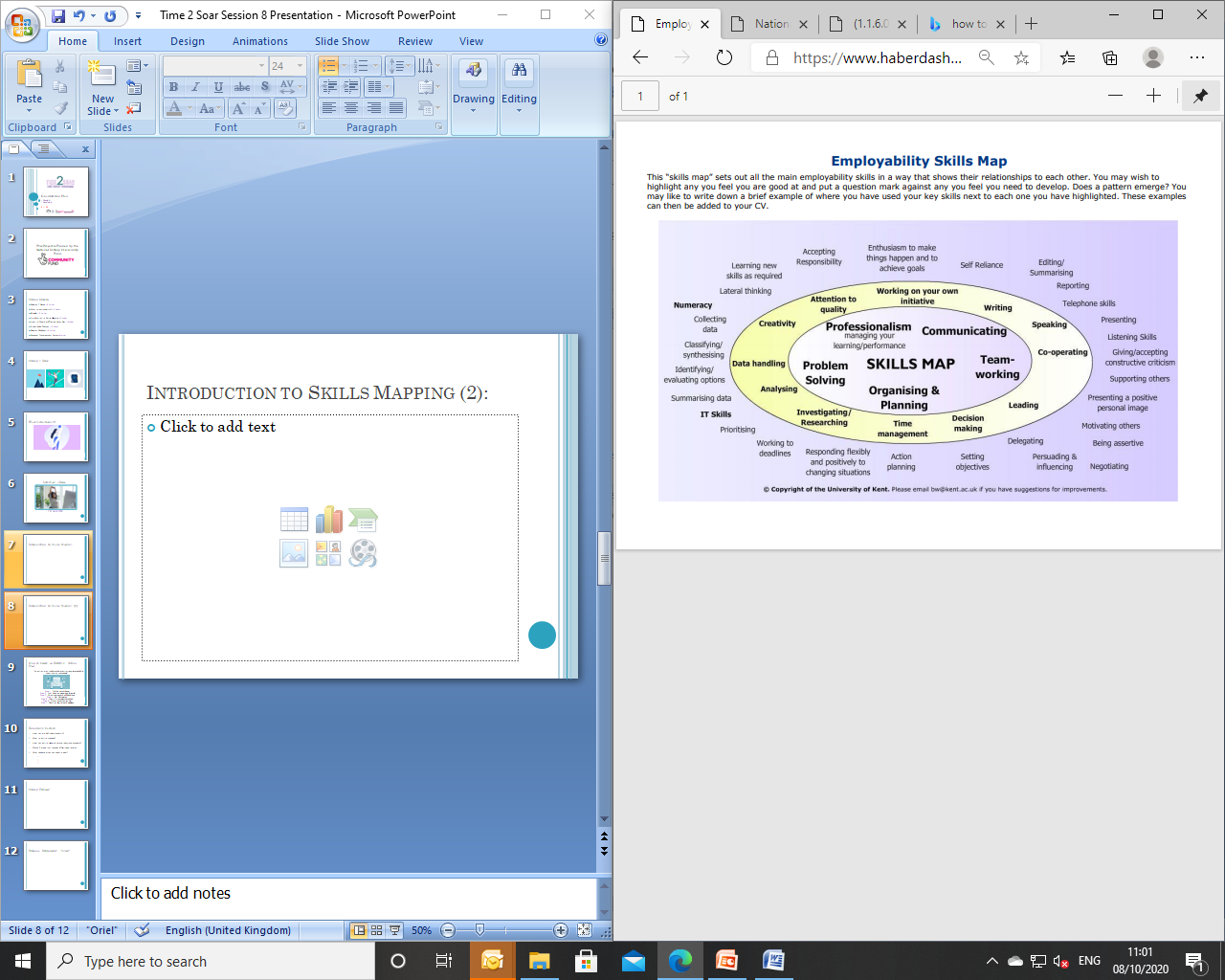 Section 3Knowledge Checker How can skills mapping help us to achieve our goals? What happens when you reach a goal? You celebrate. You celebrate; reflect on how far you’ve come and set yourself new goals.Area of Learning:Area of Learning:Confidence Building Topic:Topic:Becoming EmployableSection 1ReflectionWhat are your Dream Job Skills and Personal Attributes?Using your dream job from session 7 research what skills and personal attributes are required for the role:Section 2ReflectionWhat are the four body language types?Research the 4 body language types:Section 2 (a)ReflectionBody language Identify which body language is most suitable for your dream job from session 7 and describe why:Section 3 Practice Eye contact Practice eye contact throughout the day and answer the following questions: Did you find maintaining eye contact difficult? If yes, why? Explain how it felt to maintain eye contact with people? What difference did it make to your interactions? Section 4Knowledge Checker What is employability?Section 4Knowledge Checker What is an employable attribute?Section 4Knowledge Checker How can we change our posture to show power?Section 4Knowledge Checker What is one of the most important forms of communication? Area of LearningArea of LearningCommunication SkillsTopicTopicHandling CriticismSection 1ReflectionLook at your own experiences, how has criticism impacted you as an individual?In your own words, define criticism(KC*)Section 1ReflectionLook at your own experiences, how has criticism impacted you as an individual?Identify the 2 types of criticism (KC*)Section 1ReflectionLook at your own experiences, how has criticism impacted you as an individual?What is the difference between the 2 types of criticism? (KC*)Section 2ReflectionHow do you respond when you are criticised?Can you provide a real-life example of constructive criticism? How did you use this to improve? (KC*)Section 2ReflectionHow do you respond when you are criticised?Give 2 examples of things we should remember when we are criticisedSection 3ReflectionWhat makes us subjective rather than objective? How do we use criticism positively?What is the difference between objective and subjective in relation to our perceptions of feedback?Write in your ‘toolbox’ the tools you possess that you can utilise to help you deal with criticism.On your shield, write all of the ways in which the tools you have identified can help protect you from the negative impact of criticism.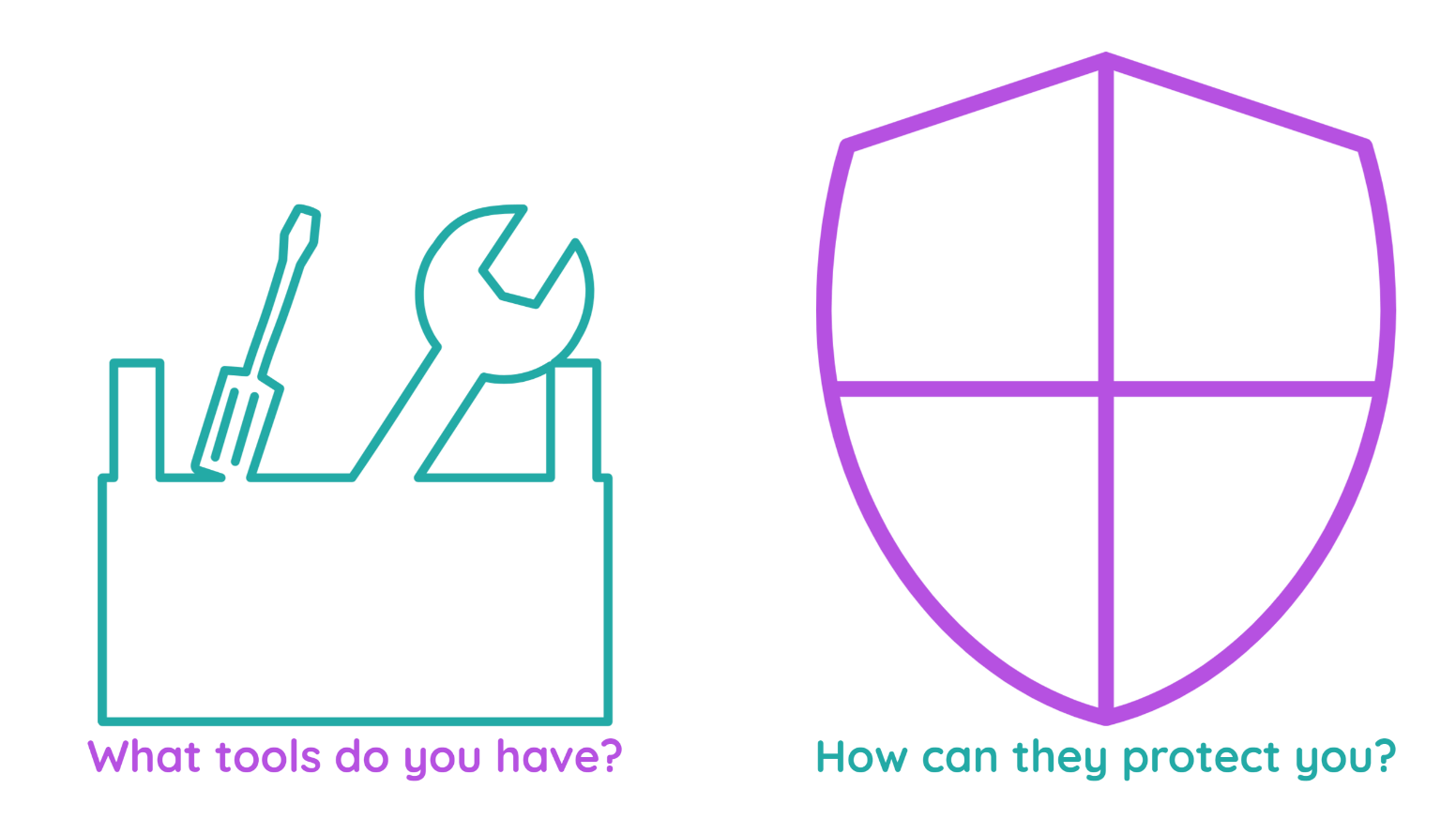 Write in your ‘toolbox’ the tools you possess that you can utilise to help you deal with criticism.On your shield, write all of the ways in which the tools you have identified can help protect you from the negative impact of criticism.Write in your ‘toolbox’ the tools you possess that you can utilise to help you deal with criticism.On your shield, write all of the ways in which the tools you have identified can help protect you from the negative impact of criticism.Section 4ReflectionHow do you cope? How can you adapt?How can you grow?What is a coping strategy? (KC*)Area of LearningArea of LearningCommunication SkillsTopicTopicPrinciples of ProfessionalismSection 1ReflectionWhat is Professionalism?Who is professional?Why do we have to be professional?Define Professionalism in your own words?(KC*)Section 1ReflectionWhat is Professionalism?Who is professional?Why do we have to be professional?Give an example of a professional you come into contact with?Section 1ReflectionWhat is Professionalism?Who is professional?Why do we have to be professional?What makes you feel/believe they are professional?Section 2ReflectionThink about the do’s and don’tsThe impact of being perceived as unprofessionalThe personal and organisational costs of being unprofessionalWhat characteristics or traits make a person unprofessional?Section 2ReflectionThink about the do’s and don’tsThe impact of being perceived as unprofessionalThe personal and organisational costs of being unprofessionalGive an example of a time you have experienced unprofessional behaviourSection 2ReflectionThink about the do’s and don’tsThe impact of being perceived as unprofessionalThe personal and organisational costs of being unprofessionalHow did the unprofessional person make you feel?Section 3ReflectionWhat have previous employers asked of you?What information is available to employees to help them understand what is expected of them?(KC*)Section 3ReflectionWhat have previous employers asked of you?How does professionalism between staff differ from the professionalism you have with a customer? What defines that difference?Section 3ReflectionWhat have previous employers asked of you?As an employee, how could you protect yourself from being perceived as unprofessional?(KC*)Section 4ReflectionThink about the vision and values of your most recent employer – how did you embody these?Where does an employee find information about the standard an employer sets for staff behaviour and attitudes?(KC*)Section 4ReflectionThink about the vision and values of your most recent employer – how did you embody these?What can an employer do if a staff member does not meet the standards set for behaviours and attitudes?Section 4ReflectionThink about the vision and values of your most recent employer – how did you embody these?List 3 potential risks to an employer, if their staff behave unprofessionally(KC*)Section 5Compare your personal identity and you professional persona – what makes them different?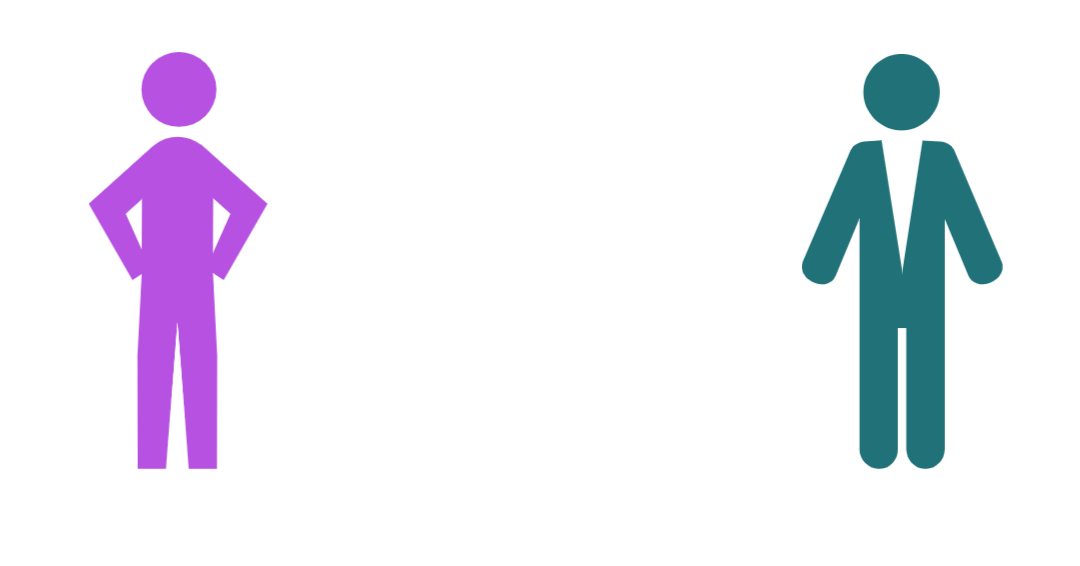 Area of LearningArea of LearningWork life preparationWork life preparationWork life preparationWork life preparationTopicTopicGot it, know keep it.Got it, know keep it.Got it, know keep it.Got it, know keep it.Jot down your thoughts….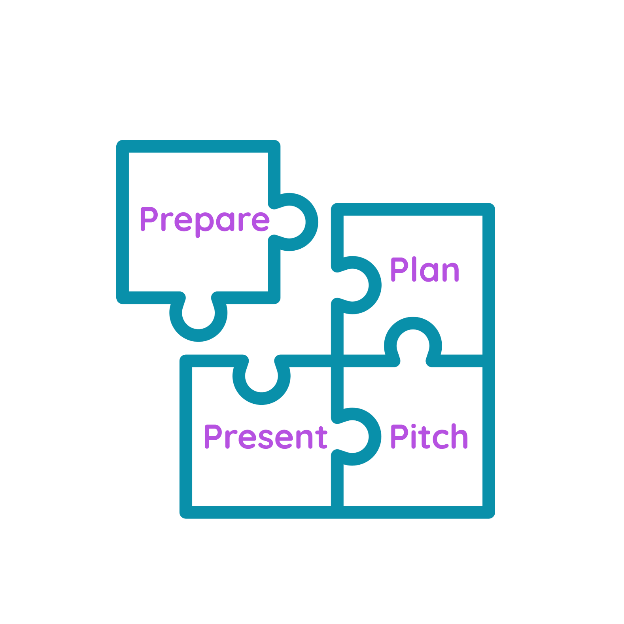 Jot down your thoughts….Jot down your thoughts….Jot down your thoughts….Jot down your thoughts….Jot down your thoughts….Section 1PrepareUniform ordered Work wear purchasedBus Pass purchasedRoute PlannedChildcare option:___________________Chosen provider:___________________Date/time appt. booked with Childcare provider______________________________________Universal Credit Account updatedDate/time appt. booked with work______________________________________Do you know what to wear? Have you included uniform or work wear in your budget?Do you know what to wear? Have you included uniform or work wear in your budget?Do you know what to wear? Have you included uniform or work wear in your budget?Do you know what to wear? Have you included uniform or work wear in your budget?Section 1PrepareUniform ordered Work wear purchasedBus Pass purchasedRoute PlannedChildcare option:___________________Chosen provider:___________________Date/time appt. booked with Childcare provider______________________________________Universal Credit Account updatedDate/time appt. booked with work______________________________________How will you get to work? Have you considered all the options? Can you afford the option you have chosen or will you require support with the cost?How will you get to work? Have you considered all the options? Can you afford the option you have chosen or will you require support with the cost?How will you get to work? Have you considered all the options? Can you afford the option you have chosen or will you require support with the cost?How will you get to work? Have you considered all the options? Can you afford the option you have chosen or will you require support with the cost?Section 1PrepareUniform ordered Work wear purchasedBus Pass purchasedRoute PlannedChildcare option:___________________Chosen provider:___________________Date/time appt. booked with Childcare provider______________________________________Universal Credit Account updatedDate/time appt. booked with work______________________________________Which childcare option have you chosen? Have you found providers in your area and researched them?Which childcare option have you chosen? Have you found providers in your area and researched them?Which childcare option have you chosen? Have you found providers in your area and researched them?Which childcare option have you chosen? Have you found providers in your area and researched them?Section 1PrepareUniform ordered Work wear purchasedBus Pass purchasedRoute PlannedChildcare option:___________________Chosen provider:___________________Date/time appt. booked with Childcare provider______________________________________Universal Credit Account updatedDate/time appt. booked with work______________________________________Have you updated your Universal Credit Account? Ensure you notify your work coach of your change of circumstances.Have you updated your Universal Credit Account? Ensure you notify your work coach of your change of circumstances.Have you updated your Universal Credit Account? Ensure you notify your work coach of your change of circumstances.Have you updated your Universal Credit Account? Ensure you notify your work coach of your change of circumstances.Section 1PrepareUniform ordered Work wear purchasedBus Pass purchasedRoute PlannedChildcare option:___________________Chosen provider:___________________Date/time appt. booked with Childcare provider______________________________________Universal Credit Account updatedDate/time appt. booked with work______________________________________What is your tax code? Is it correct or does it need to be changed?What is your tax code? Is it correct or does it need to be changed?What is your tax code? Is it correct or does it need to be changed?What is your tax code? Is it correct or does it need to be changed?Section 2Plan, Present, PitchQualities in action!What is the first impression you want your new team to have of you? How will you be exactly what they want and need for their team? What is the first impression you want your new team to have of you? How will you be exactly what they want and need for their team? What is the first impression you want your new team to have of you? How will you be exactly what they want and need for their team? What is the first impression you want your new team to have of you? How will you be exactly what they want and need for their team? Section 2Plan, Present, PitchQualities in action!QualitiesQualitiesBehaviour in ActionBehaviour in ActionSection 2Plan, Present, PitchQualities in action!PunctualPunctualAlways arrives in good time to start shift, ready to workAlways arrives in good time to start shift, ready to workSection 2What are your in-work goals?ActionHow will you achieve your goal?TimescaleTimescaleOutcomeSection 2To become team leaderUndertake shadowing with a buddyComplete advanced inductionComplete leadership trainingI can only complete the advanced induction if I pass probation (minimum 3 months)I can only complete the advanced induction if I pass probation (minimum 3 months)More qualifiedMore experienceMore development optionsSection 2